בס"דרמח"ל, דרך ה', עולם הבא ותחיית המתים, עמ' 230-228א. באדם הראשון היו במידה שווה:		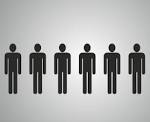 וגם בעולם היו במידה שקולה:ולא היתה נטייה לאחד הצדדים.אילו היה האדם בוחר בטוב, היתה הנשמה גוברת על הגוף, והשכל גובר על החומר, ומיד הוא נהיה מושלם, וחי כך לנצח.ב. אנחנו יודעים ומרגישים שיש לנשמה שלנו שני תפקידים: ___________ ו _____________.אבל באמת יש לנשמה יכולת נוספת: לזכך את הגוף, ולהעלות אותו איתה זיכוך אחר זיכוך, כדי שיוכל ליהנות איתה בשלמות הרוחנית.אילו אדם הראשון לא היה חוטא, היה זוכה שנשמתו תזכך את הגוף, ויזכו יחד לתענוג הנצחי.ג. כשחטא אדם הראשון – הכל השתנה:		לפני החטא:					אחרי החטא:הטוב והרע __________			הרע גובר על הטובהגוף והנשמה __________			 החומר גובר על הרוחקל לצאת מהחסרון ולזכות בשלמות.		______________________אחרי החטא יש לאדם תפקיד כפול: א) להחזיר את עצמו ואת העולם למצב השקול שלפני החטא.				      ב) לבחור בטוב, לזכות בשלמות ולהזדכך.ד. נוסף על הקושי שנוצר אחרי חטא אדם הראשון, גזר הקב"ה, שלא תוכל הנשמה לזכך את הגוף בעולם הזה, בגוף הנוכחי שלנו. קודם צריך הגוף למות ולהירקב, הנשמה תצא ממנו, ורק אחרי שייבָּנה מחדש, תוכל הנשמה לפעול עליו את הזיכוך, ולהגיע יחד איתו אל השלמות.		 וזה פירוש המושג: "תחיית המתים".כך יקרה גם לעולם כולו. הוא ייחרב, וייבנה שוב בצורה המתאימה יותר לשלמות. לכן אמרו חז"ל: 6,000 שנה העולם יתקיים, ואז ייחרב, ואחרי אלף שנה יחזור ויחדש את עולמו.(חישוב מהיר: כמה זמן נשאר לעולם שלנו? __________)ה. לפי זה, השכר האמתי לאדם הוא בתחיית המתים, כשגם הגוף וגם הנשמה יזכו לטוב שמגיע להם. בתחיית המתים תיקבע מדרגת האנשים לפי העמל שלהם בעולם הזה.מי שטרח יותר ב____________, כך תזהר נשמתו ותזכך את הגוף יותר ב ___________, וייהנו הגוף והנשמה יחד מקרבת אלקים.ו. אז מה זה "עולם הבא"?זהו העולם שבו הנשמה "מחכה" לגוף, עד שישובו ויתחברו בתחיית המתים.בעולם הזה: אדם חי             אדם מתבעולם הנשמות, בעולם הבא, הנשמה זוכה למדרגה שמתאימה לה, לפי מה שטרחה בעולם הזה. זה דומה לשכר שיהיה לה בתחיית המתים, אבל זה עדיין לא השכר האמתי המושלם!ז. בעולם הנשמות קורים לנשמה שני דברים חשובים:1. הנשמה מחכה לגוף, ובינתיים נהנית מחלק מהשכר על מה שעמלה בעולם הזה.2. כל זמן שהיתה בעולם הזה כלואה בתוך הגוף, היתה הנשמה חשוכה,  ואפילו המעשים הטובים לא האירו אותה. לא היה לה גם כוח לזכך את הגוף. בעולם הנשמות הנשמה זוהרת ומתפשטת לפי מה שמתאים לה לפי מעשיה, והיא מתחזקת ומוכנה לרגע המפגש עם הגוף, אז היא תוכל לזכך אותו!ח. וכשתשוב הנשמה לגוף בתחיית המתים, אז תיכנס לגוף בכל כוחה ובכל זוהרה, ומיד ______________________________, ע"פ המעשים שעשה בעולם הזה, ויגיע מיד למדרגה שראוי לו, וייהנו יחד מן השלמות.